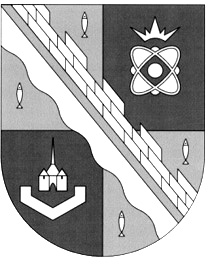 ПОСТОЯННАЯ КОМИССИЯ ПО социальным вопросамСОВЕТА ДЕПУТАТОВ СОСНОВОБОРСКОГО ГОРОДСКОГО ОКРУГАЛЕНИНГРАДСКОЙ ОБЛАСТИ                                                       П О В Е С Т К А на 22 марта 2018 г.								        Начало заседания: в 16:30         Место проведения: каб.333            1. «О предварительном медицинском осмотре лиц в возрасте до 18 лет при приеме на работу».                 Вопрос вносит: Шишова О.Н.                Приглашаются:                   - от администрации: заместитель главы администрации по социальным вопросам Горшкова Т.В., председатель комитета образования Пыльцына С.Е., начальник отдела здравоохранения Барабошкина Е.А.;               - представитель Комитета по труду и занятости населения Ленинградской области;               - представитель ФГБУЗ ЦМСЧ-38 ФМБА России.            2.  «О медицинском обслуживании в школах».                   Вопрос вносит: Шишова О.Н.                  Приглашаются:                      - от администрации: заместитель главы администрации по социальным вопросам Горшкова Т.В., председатель комитета образования Пыльцына С.Е., начальник отдела здравоохранения Барабошкина Е.А.;      «О перспективах строительства загородного лагеря».    Вопрос вносит: Шишова О.Н.                Приглашаются:                 - от администрации: глава администрации Садовский В.Б., заместитель главы администрации по социальным вопросам Горшкова Т.В. «Об уборке территорий, не закрепленных за федеральными и государственными учреждениями (обслуживание прилегающей территории здания по адресу: ул.Красных Фортов, 51, в котором размещены Центр занятости населения и отделение почтовой связи № 2 «Почта России»).Вопрос вносит: Шишова О.Н.                Приглашаются:                 - от администрации: заместитель главы администрации по социальным вопросам Горшкова Т.В., председатель комитета по управлению жилищно-коммунальным хозяйством Винник Д.В., начальник отдела внешнего благоустройства и дорожного хозяйства Комарова Т.М.;                - представитель Сосновоборского филиала ГКУ «Центр занятости населения» Ленинградской области;                - представитель отделения почтовой связи.«Об использовании помещений в здании по адресу ул.Комсомольская, д.2, передан-ных МБОУ ДО «ДДТ» для использования Центром военно-патриотического воспитания. Об инициативе народного фронта по использованию зоны отдыха береговой линии.Вопрос вносит: Шишова О.Н.               Приглашаются: - от администрации: заместитель главы администрации по социальным вопросам Горшкова Т.В., председатель комитета образования Пыльцына С.Е.               - руководитель региональной общественной организации «Детско-юношеский военно-патриотический клуб морских видов спорта и туризма «Варяг»;                - директор МБОУ ДО «ДДТ» Попова Д.В.«О финансировании ставок должностей врачей-специалистов и процедурных меди-цинских сестер в МБДОУ «Детский сад № 5 за счет средств бюджета городского округа».Вопрос вносит: Шишова О.Н.               Приглашаются: - от администрации: заместитель главы администрации, председатель комитета финансов Козловская О.Г., заместитель главы администрации по социальным вопросам Горшкова Т.В., председатель комитета образования Пыльцына С.Е.           Председатель постоянной комиссии совета депутатов      по социальным вопросам                                                                                                  О.Н.Шишова 